特定非営利活動法人なおみの会　      －直方・鞍手地域精神障がい者家族会－賛助会員ご入会のお願い当会は、福岡県下直方、鞍手保健所管内、直方鞍手2市2町の、精神障がい者を家族に持つ家族会を主体とし、作業所の運営など、精神保健福祉の充実を求めて活動してきました。　地域の皆さん方や、関係者の皆さんのご理解とご協力を頂きながら、精神障がい者福祉の向上を目指して、日々頑張っているところですが、活動主体の家族は高齢者が大部分で、活動資金も限られ運動推進にも限界があります。　つきましては、当会の趣旨にご賛同を頂き、是非賛助会員としてご入会頂きますよう、よろしくお願い致します。　なお、会員の方には会報「なおみの会だより」を、お送りさせて頂きます。＜賛助会員＞	個人・団体・法人	会費一口　３，０００円／年（一口以上何口でも結構です）郵便振替口座　０１７６０－１－６５５１３　トクヒ）ナオミノカイ・・・・・・・・・・・・・・・・　き　り　と　り　・・・・・・・・・・・・・・・・特定非営利活動法人なおみの会　賛助会員入会申込書申込日　平成　　　年　　　月　　　日入会に関しましては、お電話にていつでも承っております。申込書をお送りいただく際には郵送もしくはＦＡＸで、下記の住所までお送り下さい。特定非営利活動法人なおみの会〒８２２－００３４　福岡県直方市山部７５１－３１TEL／０９４９－２８－９３６３	　FAX／０９４９－２８－９３６４会長携帯／０８０－４２８５－２５６５E-mail　rpkqm854@ybb.ne.jp	URL  http://nponaomi.miraiserver.com/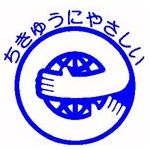 氏名〒住所電話番号口数金額